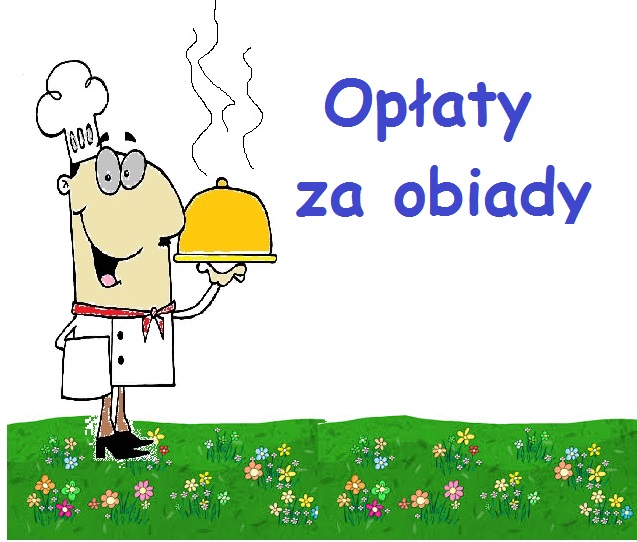 Płatność do 10 – go dnia każdego miesiąca. Bardzo prosimy o terminowe wpłaty za posiłki. W sprawach płatności, prosimy o kontakt z intendentem pod numerem telefonu 506-804-002GRUDZIEŃ 2023 r.GRUDZIEŃ 2023 r.GRUDZIEŃ 2023 r.GRUDZIEŃ 2023 r.SZKOŁA PODSTAWOWA - OBIADY 75 zł W przypadku karty dużej rodziny (ulga 50 %) opłata wynosi 37,50 zł SZKOŁA PODSTAWOWA - OBIADY 75 zł W przypadku karty dużej rodziny (ulga 50 %) opłata wynosi 37,50 zł SZKOŁA PODSTAWOWA - OBIADY 75 zł W przypadku karty dużej rodziny (ulga 50 %) opłata wynosi 37,50 zł SZKOŁA PODSTAWOWA - OBIADY 75 zł W przypadku karty dużej rodziny (ulga 50 %) opłata wynosi 37,50 zł ODDZIAŁ PRZEDSZKOLNYODDZIAŁ PRZEDSZKOLNYODDZIAŁ PRZEDSZKOLNYODDZIAŁ PRZEDSZKOLNYśniadanie45 złW przypadku karty dużej rodziny (ulga 50 %) opłata wynosi 22,5 złobiad75 złW przypadku karty dużej rodziny (ulga 50 %) opłata wynosi 37,5 zł obiad75 złW przypadku karty dużej rodziny (ulga 50 %) opłata wynosi 37,5 zł podwieczorek30 złW przypadku karty dużej rodziny (ulga 50 %) opłata wynosi 15złZAJĘCIA OPIEKUŃCZE – opłata dla dzieci od 3 do 5 roku życiaJeżeli z naszego przedszkola korzysta 1 dzieckood godz. 7.00-8.00 – 19,50 zł;do godz. 14.00 – 19,50 zł;do godz. 15.00 – 39,00 zł;do godz. 16.00 – 58,50 zł;do godz. 17.00  – 78,00 zł;ZAJĘCIA OPIEKUŃCZE – opłata dla dzieci od 3 do 5 roku życiaJeżeli z naszego przedszkola korzysta 1 dzieckood godz. 7.00-8.00 – 19,50 zł;do godz. 14.00 – 19,50 zł;do godz. 15.00 – 39,00 zł;do godz. 16.00 – 58,50 zł;do godz. 17.00  – 78,00 zł;ZAJĘCIA OPIEKUŃCZE – ULGA - opłata dla dzieci od 3 do 5 roku życiaJeżeli z naszego przedszkola korzysta więcej niż jeden uczeń z tej samej rodziny za każde kolejne dziecko pobiera się opłatę 50% ustalonej kwoty! od godz. 7.00-8.00 – 9,75 zł;do godz. 14.00 – 9,75 zł;do godz. 15.00 – 19,50 zł;do godz. 16.00 – 29,25 zł;do godz. 17.00  – 39,00 zł;ZAJĘCIA OPIEKUŃCZE – ULGA - opłata dla dzieci od 3 do 5 roku życiaJeżeli z naszego przedszkola korzysta więcej niż jeden uczeń z tej samej rodziny za każde kolejne dziecko pobiera się opłatę 50% ustalonej kwoty! od godz. 7.00-8.00 – 9,75 zł;do godz. 14.00 – 9,75 zł;do godz. 15.00 – 19,50 zł;do godz. 16.00 – 29,25 zł;do godz. 17.00  – 39,00 zł;